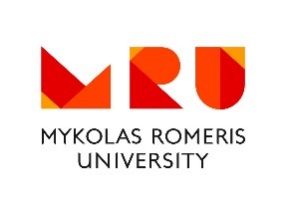 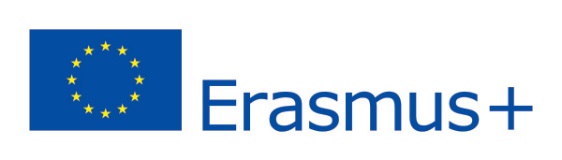 CERTIFICATE OF ARRIVAL
Name and address (or Erasmus code) of host institution:__________________________________________________________________________________________hereby confirms thatname of student: _______________________________arrived at our institutionon __/__/____Estimated date of departure on __/__/____Name of signatory: _______________________________Position: _______________________________________Date: __/__/____Signature:Stamp of the institution:International Office, Mykolas Romeris University 
Ateities str. 20, Vilnius LT-08303, Lithuania 
Tel./Fax. +370 5 2714 695; Tel. +370 5 2714 578; Email: traineeships@mruni.eu;  After filling this form, please submit it attraineeships@mruni.eu